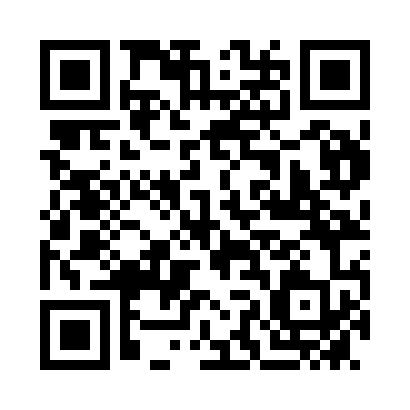 Prayer times for Roschitz, AustriaWed 1 May 2024 - Fri 31 May 2024High Latitude Method: Angle Based RulePrayer Calculation Method: Muslim World LeagueAsar Calculation Method: ShafiPrayer times provided by https://www.salahtimes.comDateDayFajrSunriseDhuhrAsrMaghribIsha1Wed3:576:342:026:069:3211:572Thu3:536:322:026:079:3412:013Fri3:496:302:026:089:3612:044Sat3:496:282:026:089:3712:085Sun3:486:262:026:099:3912:086Mon3:476:242:026:109:4112:097Tue3:466:222:026:109:4212:108Wed3:466:212:026:119:4412:109Thu3:456:192:026:129:4612:1110Fri3:446:172:026:129:4712:1211Sat3:446:152:026:139:4912:1212Sun3:436:142:026:149:5112:1313Mon3:426:122:026:149:5212:1414Tue3:426:112:026:159:5412:1415Wed3:416:092:026:169:5512:1516Thu3:406:082:026:169:5712:1617Fri3:406:062:026:179:5812:1718Sat3:396:052:026:1710:0012:1719Sun3:396:032:026:1810:0112:1820Mon3:386:022:026:1910:0312:1921Tue3:386:012:026:1910:0412:1922Wed3:375:592:026:2010:0612:2023Thu3:375:582:026:2010:0712:2024Fri3:365:572:026:2110:0812:2125Sat3:365:562:026:2110:1012:2226Sun3:365:552:036:2210:1112:2227Mon3:355:532:036:2210:1212:2328Tue3:355:522:036:2310:1412:2429Wed3:345:512:036:2310:1512:2430Thu3:345:512:036:2410:1612:2531Fri3:345:502:036:2410:1712:25